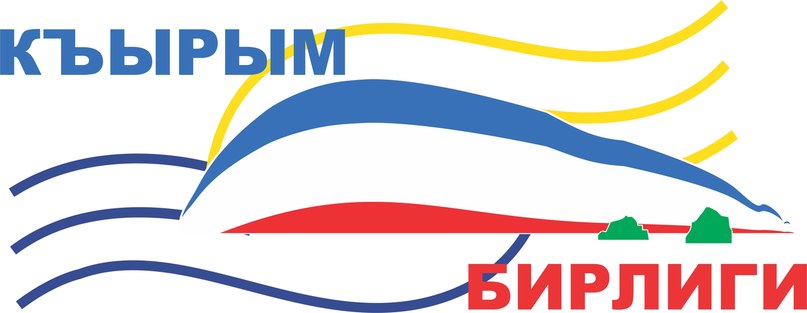 Российская Федерация, Республика Крым, г. Симферополь, e-mail -   qirimbirligi@mail.ruПРОГРАММА РАЗВИТИЯРЕГИОНАЛЬНОЙ  ОБЩЕСТВЕННОЙ ОРГАНИЗАЦИИ«КЪЫРЫМ БИРЛИГИ»Основная цель:  защита прав и интересов крымсотатарского народа, содействие консолидации крымскотатарского народа под идеями справедливости, высокой нравственности и толерантности для обеспечения социального и экономического развития, поддержки духовности, культуры и традиций крымских татар, проживающих на своей родине - в Крыму; Задачи:участие в разработке программ развития Республики Крым, подготовка инициативных предложений в законодательные и исполнительные органы власти всех уровней;участие в выработке решений органов государственной власти и органов местного самоуправления в порядке и объеме, предусмотренными действующим законодательством Российской Федерации;осуществление общественного контроля за ходом реализации программ социально-экономического развития районов, городов и Республики Крым в целом, включая вопросы обустройства мест компактного проживания ранее депортированных народов, возрождения и развития крымскотатарского языка, культуры и традиций, сохранения исторического и духовного наследия народа;организация в соответствии с требованиями действующего законодательства эффективной работы с обращениями граждан - представителей крымскотатарского народа по защите их прав, свобод и законных интересов, осуществление общественной, юридической и правовой поддержки в вопросах социальной защиты, обеспечения жизнедеятельности и гуманитарного развития на территории Республики Крым.покваартальное подведение итогов работы, в т.ч. по обращениям граждан, проведение публичных отчетов о деятельности общественной организации с привлечением СМИ, представителей органов власти и местного самоуправления.  Приоритетные направления работы по содействию в:реализации прав в сфере земельных, имущественных правоотношениях и разрешительной системе;обеспечении прав в социальной сфере (льготы и субсидии);участии в разработке программ направленных на строительство жилья и социальных объектов;обеспечении населения электро-, водо- и газо- коммуникациями и в благоустройстве территорий;реализации и поддержке программ в сфере здравоохранения, образования, СМИ, культуры и спорта;обеспечении экологической безопасности;развитии бизнес программ и поддержка и защита прав предпринимателей;содействие привлечению инвестиций;разработке программ направленных на создание новых рабочих мест и последующее трудоустройство;поддержке молодежных и инвалидных организаций, объединений предпринимателей;   Председатель РОО «Къырым бирлиги»                                                                    Ниметуллаев С. Н.                                                                                   